COMISIÓN ACADÉMICA DEL PROGRAMA DE DOCTORADO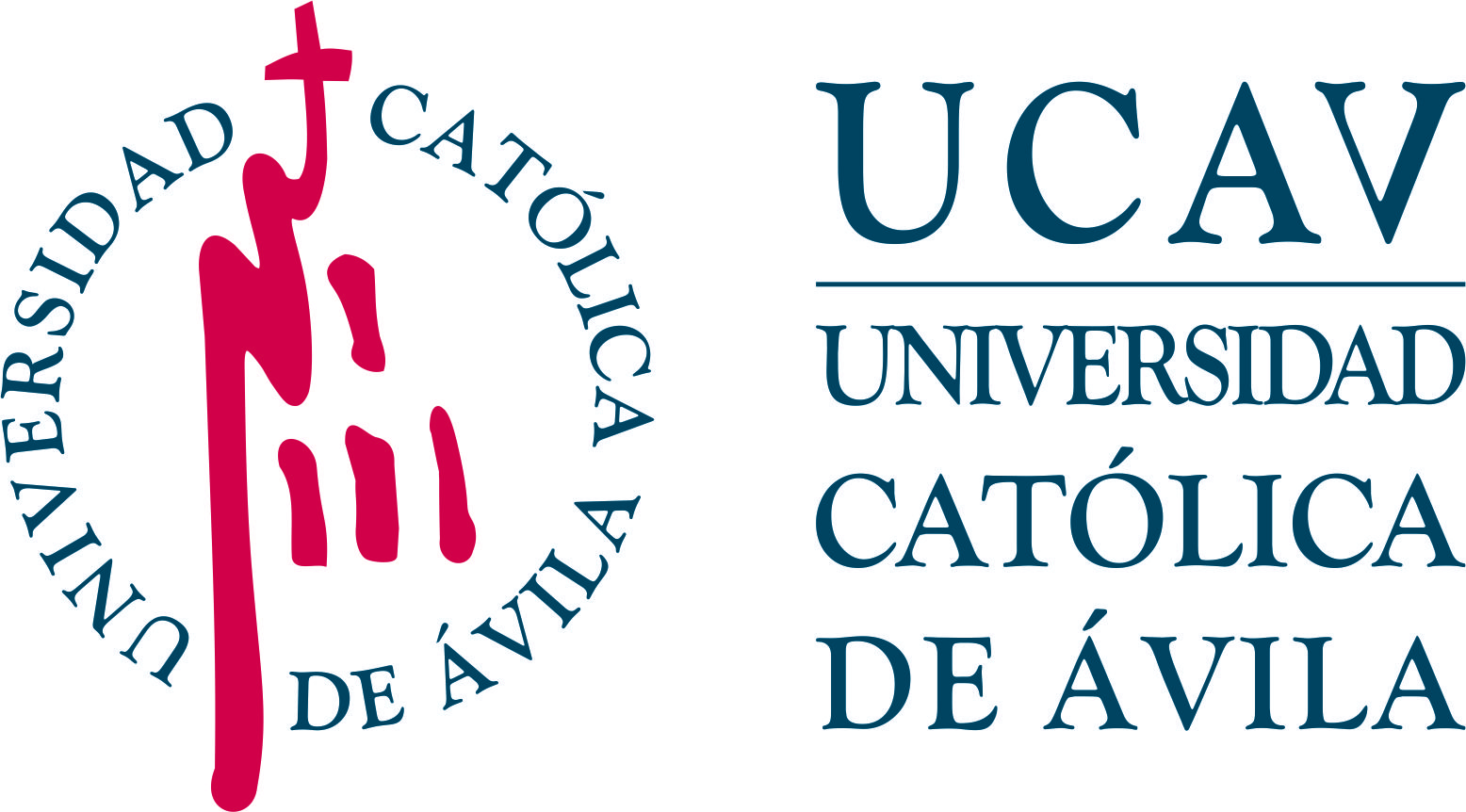 Impreso: ED-SB SOLICITUD DE BAJA TEMPORAL O DEFINITIVAEN UN PROGRAMA DE DOCTORADODATOS PERSONALES Y SOLICITUDDATOS PERSONALES Y SOLICITUDDATOS PERSONALES Y SOLICITUDDATOS PERSONALES Y SOLICITUDDATOS PERSONALES Y SOLICITUDDATOS PERSONALES Y SOLICITUDDATOS PERSONALES Y SOLICITUDNOMBRE: NOMBRE: NOMBRE: NOMBRE: NOMBRE: NOMBRE: NOMBRE: 1º APELLIDO: 1º APELLIDO: 1º APELLIDO: 2º APELLIDO: 2º APELLIDO: 2º APELLIDO: 2º APELLIDO: Nº DNI/TIE/PASAPORTE Nº DNI/TIE/PASAPORTE Nº DNI/TIE/PASAPORTE Nº DNI/TIE/PASAPORTE Nº DNI/TIE/PASAPORTE Nº DNI/TIE/PASAPORTE Nº DNI/TIE/PASAPORTE NACIONALIDAD: NACIONALIDAD: NACIONALIDAD: NACIONALIDAD: NACIONALIDAD: FECHA DE NACIMIENTO: FECHA DE NACIMIENTO: TELÉFONO MÓVIL (Obligatorio): TELÉFONO MÓVIL (Obligatorio): TELÉFONO MÓVIL (Obligatorio): TELÉFONO MÓVIL (Obligatorio): TELÉFONO MÓVIL (Obligatorio): TELÉFONO MÓVIL (Obligatorio): TELÉFONO FIJO: CORREO ELECTRÓNICO (Obligatorio): CORREO ELECTRÓNICO (Obligatorio): CORREO ELECTRÓNICO (Obligatorio): CORREO ELECTRÓNICO (Obligatorio): CORREO ELECTRÓNICO (Obligatorio): CORREO ELECTRÓNICO (Obligatorio): CORREO ELECTRÓNICO (Obligatorio): PROGRAMA DE DOCTORADO: CALIDAD AGROALIMENTARIA Y MEDIO AMBIENTE POR LA UNIVERSIDAD CATÓLICA DE ÁVILAPROGRAMA DE DOCTORADO: CALIDAD AGROALIMENTARIA Y MEDIO AMBIENTE POR LA UNIVERSIDAD CATÓLICA DE ÁVILAPROGRAMA DE DOCTORADO: CALIDAD AGROALIMENTARIA Y MEDIO AMBIENTE POR LA UNIVERSIDAD CATÓLICA DE ÁVILAPROGRAMA DE DOCTORADO: CALIDAD AGROALIMENTARIA Y MEDIO AMBIENTE POR LA UNIVERSIDAD CATÓLICA DE ÁVILAPROGRAMA DE DOCTORADO: CALIDAD AGROALIMENTARIA Y MEDIO AMBIENTE POR LA UNIVERSIDAD CATÓLICA DE ÁVILAPROGRAMA DE DOCTORADO: CALIDAD AGROALIMENTARIA Y MEDIO AMBIENTE POR LA UNIVERSIDAD CATÓLICA DE ÁVILAPROGRAMA DE DOCTORADO: CALIDAD AGROALIMENTARIA Y MEDIO AMBIENTE POR LA UNIVERSIDAD CATÓLICA DE ÁVILACURSO ACADÉMICO DE ADMISIÓN EN EL PROGRAMA: CURSO ACADÉMICO DE ADMISIÓN EN EL PROGRAMA: CURSO ACADÉMICO DE ADMISIÓN EN EL PROGRAMA: CURSO ACADÉMICO DE ADMISIÓN EN EL PROGRAMA: CURSO ACADÉMICO DE ADMISIÓN EN EL PROGRAMA: CURSO ACADÉMICO DE ADMISIÓN EN EL PROGRAMA: CURSO ACADÉMICO DE ADMISIÓN EN EL PROGRAMA: RÉGIMEN DE DEDICACIÓN:RÉGIMEN DE DEDICACIÓN:  Matrícula a tiempo completo  Matrícula a tiempo completo  Matrícula a tiempo parcial  Matrícula a tiempo parcial  Matrícula a tiempo parcialSOLICITA BAJA EN EL PROGRAMA DE DOCTORADO:SOLICITA BAJA EN EL PROGRAMA DE DOCTORADO:SOLICITA BAJA EN EL PROGRAMA DE DOCTORADO:SOLICITA BAJA EN EL PROGRAMA DE DOCTORADO:SOLICITA BAJA EN EL PROGRAMA DE DOCTORADO:SOLICITA BAJA EN EL PROGRAMA DE DOCTORADO:SOLICITA BAJA EN EL PROGRAMA DE DOCTORADO:Baja temporal por un periodo máximo de un año. Fecha de baja  y fecha de alta Baja temporal por un periodo máximo de un año. Fecha de baja  y fecha de alta Baja temporal por un periodo máximo de un año. Fecha de baja  y fecha de alta Baja temporal por un periodo máximo de un año. Fecha de baja  y fecha de alta Baja temporal por un periodo máximo de un año. Fecha de baja  y fecha de alta Baja temporal por un periodo máximo de un año. Fecha de baja  y fecha de alta Ampliación hasta un año más de la baja temporal.Fecha de baja  y fecha de alta Ampliación hasta un año más de la baja temporal.Fecha de baja  y fecha de alta Ampliación hasta un año más de la baja temporal.Fecha de baja  y fecha de alta Ampliación hasta un año más de la baja temporal.Fecha de baja  y fecha de alta Ampliación hasta un año más de la baja temporal.Fecha de baja  y fecha de alta Ampliación hasta un año más de la baja temporal.Fecha de baja  y fecha de alta Baja por enfermedad, embarazo o cualquier otra causa prevista en la normativa vigente.Baja por enfermedad, embarazo o cualquier otra causa prevista en la normativa vigente.Baja por enfermedad, embarazo o cualquier otra causa prevista en la normativa vigente.Baja por enfermedad, embarazo o cualquier otra causa prevista en la normativa vigente.Baja por enfermedad, embarazo o cualquier otra causa prevista en la normativa vigente.Baja por enfermedad, embarazo o cualquier otra causa prevista en la normativa vigente.Otras causas: Otras causas: Otras causas: Otras causas: Otras causas: Otras causas: Baja definitiva.Baja definitiva.Baja definitiva.Baja definitiva.Baja definitiva.Baja definitiva.Fundamentos de la solicitud:Fundamentos de la solicitud:Fundamentos de la solicitud:Fundamentos de la solicitud:Fundamentos de la solicitud:Fundamentos de la solicitud:Fundamentos de la solicitud:IMPORTANTE: El estudiante debe fundamentar la solicitud y adjuntar la documentación justificativa.IMPORTANTE: El estudiante debe fundamentar la solicitud y adjuntar la documentación justificativa.IMPORTANTE: El estudiante debe fundamentar la solicitud y adjuntar la documentación justificativa.Firma del solicitante(firma ológrafa, digital/electrónica o escaneada)Firma del solicitante(firma ológrafa, digital/electrónica o escaneada)Firma del solicitante(firma ológrafa, digital/electrónica o escaneada)Firma del solicitante(firma ológrafa, digital/electrónica o escaneada)RESOLUCIÓN DE LA COMISIÓN ACADÉMICA DEL PROGRAMA DE DOCTORADORESOLUCIÓN DE LA COMISIÓN ACADÉMICA DEL PROGRAMA DE DOCTORADORESOLUCIÓN DE LA COMISIÓN ACADÉMICA DEL PROGRAMA DE DOCTORADOVista la solicitud presentada por el estudiante y los motivos alegados, acuerda:Vista la solicitud presentada por el estudiante y los motivos alegados, acuerda:Vista la solicitud presentada por el estudiante y los motivos alegados, acuerda:AUTORIZAR LA BAJA EN EL PROGRAMA DE DOCTORADO CONSIDERADO DEBIDAMENTE JUSTIFICADA LA SOLICITUD.AUTORIZAR LA BAJA EN EL PROGRAMA DE DOCTORADO CONSIDERADO DEBIDAMENTE JUSTIFICADA LA SOLICITUD.NO AUTORIZAR LA BAJA EN EL PROGRAMA DE DOCTORADO POR LOS SIGUIENTES MOTIVOS:NO AUTORIZAR LA BAJA EN EL PROGRAMA DE DOCTORADO POR LOS SIGUIENTES MOTIVOS:El Presidente de la Comisión Académica del Programa de Doctorado(firma ológrafa, digital/electrónica o escaneada)